Grants Committee Meeting AgendaApril 12, 2022 3:30 P.M.City Hall Administrative Conference RoomCall to Order Approval of Agenda Review Grants discussed last meetingGolden LEAFTIRF – Transportation Infrastructure Resiliency FundDRM – Disaster Resiliency MitigationNew Grant OpportunitiesMain Street GrantsCommunity Project FundingProject Review and PrioritizationGrant Research Assignments Discussion of increasing committee to 5 membersAdjourn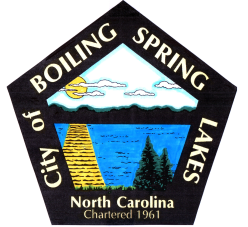 City of Boiling Spring Lakes9 East Boiling Spring RoadBoiling Spring Lakes, NC  28461